荒尾市パブリックコメント意見提出書※　氏名、住所及び電話番号を公表することは一切ありませんので、必ず全て記入してください。記入がない場合は、受け付けできません。（裏面あり）【意見の提出期間】　令和３年１２月１３日（月）～令和４年１月１２日（水）　　　　　　　　　　　　　　　　　　　　　　　（郵送の場合は、当日消印有効）【意見の提出先・提出方法】　次のいずれかの方法で提出してください。（１）郵送　　　〒864-8686　荒尾市宮内出目３９０番地荒尾市役所　文化企画課　行革統計係　行（２）ＦＡＸ　　0968-57-7139　（送り状不要）（３）メール　　kikaku@city.arao.lg.jp（４）持込み　　文化企画課行革統計係の窓口に直接提出してください。（平日の午前８時３０分から午後５時１５分まで）（５）荒尾市電子申請サービス（下記の二次元コード）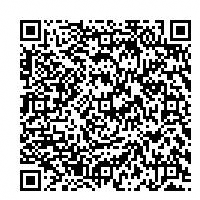 　　　　　　　　　　　【担当】荒尾市　総務部　文化企画課　行革統計係　　　　　　　　　　　【担当者】中川           　　TEL　0968-57-7184政策案の名称荒尾市ＤＸ推進計画（素案）氏　　名（法人その他の団体である場合は、その名称及び担当者名）住　　所電話番号意見提出者の区分（該当するものに○を付けてください。）①　市の区域内に住所を有する者②　市の区域内に事務所又は事業所を有する個人及び法人その他の団体③　市の区域内に存する事務所又は事業所に勤務する者④　市の区域内に存する学校に在学する者⑤　①から④までに掲げるもののほか、実施機関が行う事務事業に利害関係を有すると認められるもの（具体的に　　　　　　　　　　　　　　　　　　　　　　　　　）該当箇所（ページなど）ご意見等の内容